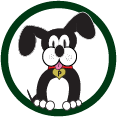 Pinecrest Parent Council AgendaOctober 3, 20177:00 – 8:00 PMCall to OrderWelcome and IntroductionApproval of agendaApproval of September 2017 minutesOfficer ReportsPresidents: Katie Van Dorn and Lisa ParkerVice President: Tanya MerrittTreasurer: Amy AdamsSecretary: Meghan DrouareVolunteer Coordinator: Ellie VlahosBook Fair Coordinator: Christe AlwinPrincipal: Amy WebsterTeacher RepresentativeBoard of Education representativeOld/New BusinessCrazy Fun Color Run – Oct 6 Movie License - securedBudget and future teacher/school fundingUpcoming Events: SRTS: Walk to School Day – October 4Crazy Fun Color Run – Oct 6STEM Night – Nov 15Scholastic Book Fair – Dec 4 to Dec 8Multicultural Night - TBDOpen Discussion/QuestionsAdjournment